Túrakód: K-K-ÉK-h  /  Táv.: 65,8 km  /  Frissítve: 2020-01-31Túranév: Kerékpár középtáv ÉK-harmadEllenőrzőpont és résztáv adatok:Pót ellenőrzőpont adatok:Feldolgozták: Baráth László, Hernyik András, Valkai Árpád, 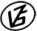 Tapasztalataidat, élményeidet őrömmel fogadjuk! 
(Fotó és videó anyagokat is várunk.)EllenőrzőpontEllenőrzőpontEllenőrzőpontEllenőrzőpontRésztáv (kerekített adatok)Résztáv (kerekített adatok)Résztáv (kerekített adatok)          Elnevezése          ElnevezéseKódjaHelyzeteElnevezéseHosszaHossza1.Rajt-Cél (Dózsa-ház)001QRN46 39.154 E20 15.191K-K-ÉK-h_01-rt-  -  -  --  -  -  -2.Cserna-féle szélmalom012QRN46 40.219 E20 29.036K-K-ÉK-h_02-rt19,8 km19,8 km3.Eperjes (Focipálya)029QRN46 42.170 E20 33.818K-K-ÉK-h_03-rt11,9 km31,7 km4.Ecseri templomrom014QRN46 45.364 E20 23.329K-K-ÉK-h_04-rt16,5 km48,1 km5.Rajt-Cél (Dózsa-ház)001QRN46 39.154 E20 15.191-  -  -  -  -  -  -  -  -  -17,6 km65,8 kmPót ellenőrzőpontPót ellenőrzőpontPót ellenőrzőpontPót ellenőrzőpontFő ponttólFő ponttól          Elnevezése          ElnevezéseKódjaHelyzeteIrányaTávolsága1.Rajt-Cél (Dózsa-ház)001QRPN46 39.166 E20 15.187É23 m2.Cserna-féle szélmalom012QRPN46 40.210 E20 29.037D16 m3.Eperjes (Focipálya)029QRPN46 42.190 E20 33.803ÉÉNY41 m4.Ecseri templomrom014QRPN46 45.358 E20 23.328DDNY11 m5.Rajt-Cél (Dózsa-ház)001QRPN46 39.154 E20 15.191É23 m